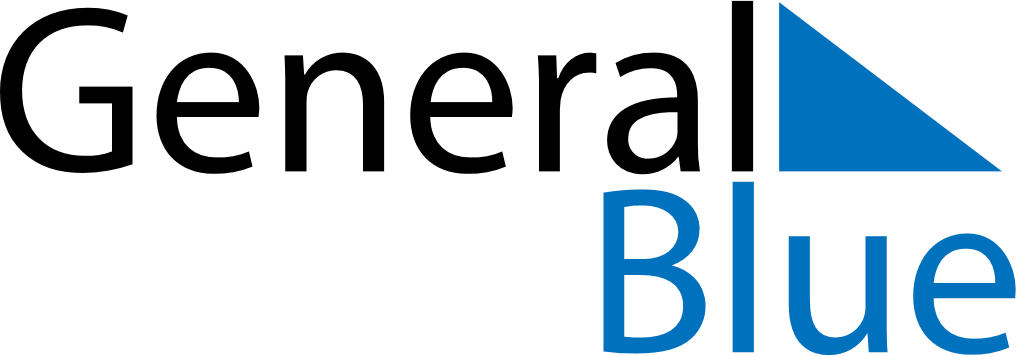 Quarter 3 of 2027 TogoQuarter 3 of 2027 TogoQuarter 3 of 2027 TogoQuarter 3 of 2027 TogoQuarter 3 of 2027 TogoQuarter 3 of 2027 TogoQuarter 3 of 2027 TogoJuly 2027July 2027July 2027July 2027July 2027July 2027July 2027July 2027July 2027SUNMONMONTUEWEDTHUFRISAT123455678910111212131415161718191920212223242526262728293031August 2027August 2027August 2027August 2027August 2027August 2027August 2027August 2027August 2027SUNMONMONTUEWEDTHUFRISAT1223456789910111213141516161718192021222323242526272829303031September 2027September 2027September 2027September 2027September 2027September 2027September 2027September 2027September 2027SUNMONMONTUEWEDTHUFRISAT1234566789101112131314151617181920202122232425262727282930Aug 15: Birthday of Muhammad (Mawlid)
Aug 15: Assumption